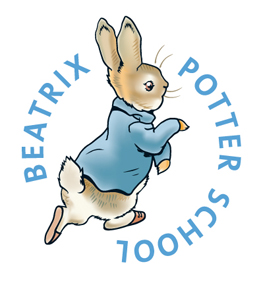 Beatrix Potter Primary SchoolMagdalen Road   London   SW18 3ERThe London Borough of WandsworthBEATRIX POTTER PRIMARY SCHOOLJob DescriptionSCHOOL BUSINESS MANAGERSummary of main conditions of service and full Job Description and Person SpecificationDuties include: Responsible for and manage the operation and delivery of support services within the school.  Responsible for and manage the planning, development and monitoring of support services.  Management of staff including commissioning and delegation of relevant activities.  Member of the school’s senior management teamThe annual leave year is the 12 month period beginning 1 April each year.For TTO staff an allowance is made in the TTO notional pay and hours calculation for annual leave and 8 Bank Holidays.  Leave is taken during school closure periods.For AYR staff annual leave entitlement may be taken on term days to be agreed with the Headteacher and in school holidays. The entitlement must be pro rate for AYR part-time staff who do not work every day.Annual Leave entitlement from 1 April 2010DurationPermanentGradePO4 36-39, £38,887.92 - £41,611.05Term Time only + 2 weeksResponsible forAdmin Officer (x1), Admin Assistant (x1), Premises Officer (x1), Non-teaching staffHours40 week pa 36 hours per weekAccountable toHeadteacherConditions of Service applicableNJC for Local Government Services (Green Book)Method of PaymentMonthly (15th)Annual LeaveNotional hoursGrouping by SCP and GradeGrouping by SCP and GradeEntitlement in working daysEntitlement in working daysEntitlement in working daysSpinal Column PointGradeGradeLess than 5 years local government serviceMore than 5 years local government service23 and aboveSO1 and up to and including PO8SO1 and up to and including PO82931